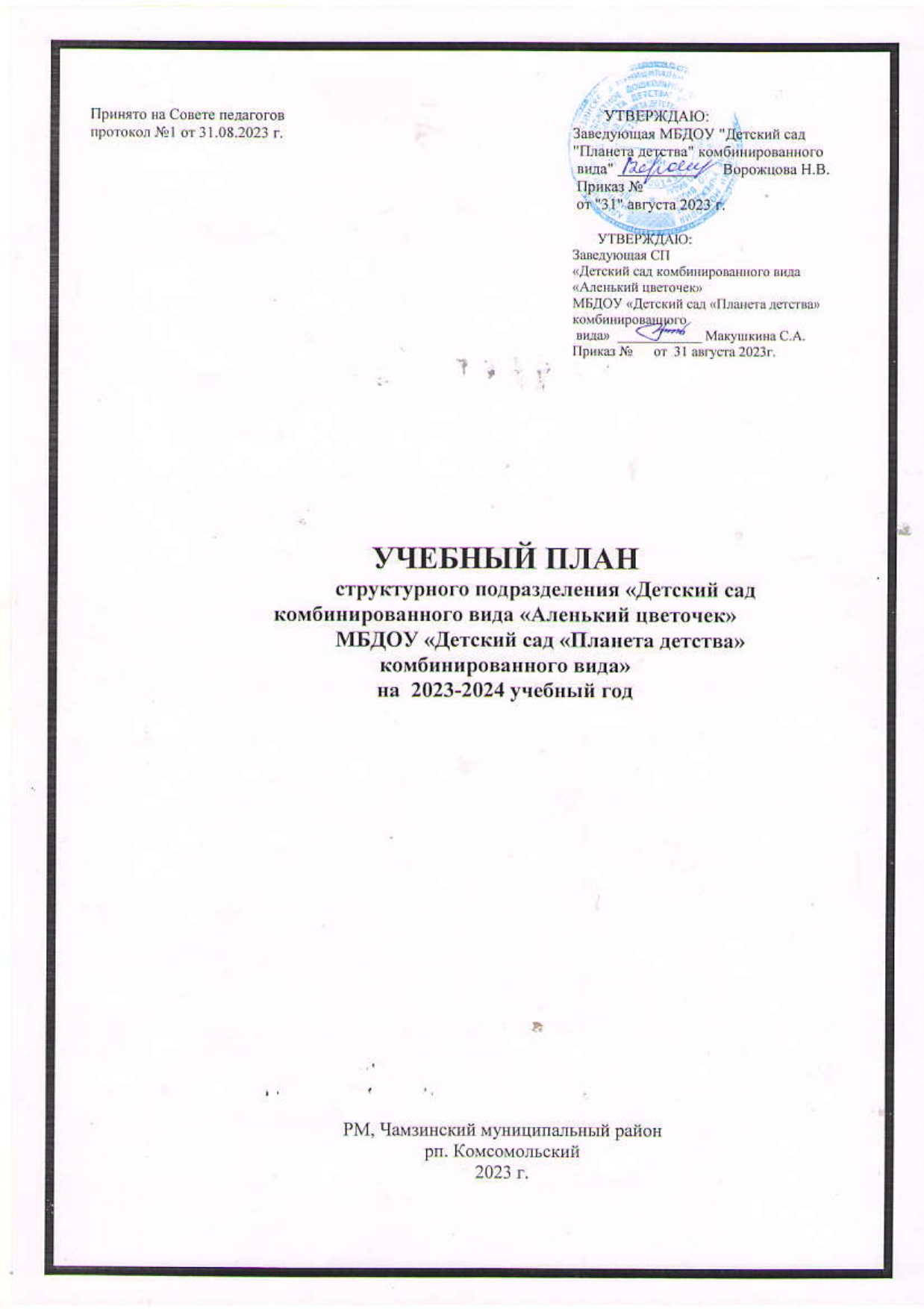 Учебный план структурного подразделения «Детский сад комбинированного вида «Аленький цветочек» муниципального бюджетного дошкольного образовательного учреждения «Детский сад «Планета детства» комбинированного вида» является нормативным документом, регламентирующим организацию образовательного процесса в образовательном учреждении с учетом специфики ДОУ. Учебный план ДОУ рассчитан на 11 возрастных групп от 1 до 7 лет.  План организованной образовательной деятельности СП составлен на основе:Федерального закона от 29.12.2012г. № 273-ФЗ «Об образовании в Российской Федерации»; Санитарно-эпидемиологических правил и норматив СанПиН 2.4.1.3049-13 «Санитарно-эпидемиологические требования к устройству, содержанию и организации режима работы дошкольных образовательных учреждений», от 13.05.2013г.; Примерной образовательной программе дошкольного образования Структурного подразделения "Детский сад комбинированного вида "Аленький цветочек" муниципального бюджетного дошкольного образовательного учреждения "Детский сад "Планета детства" комбинированного вида"Приказа Министерства образования и науки Российской Федерации от 17.10.2013 № 1155 «Об утверждении федерального государственного стандарта дошкольного образования». Письма «Комментарии к ФГОС дошкольного образования» Министерства образования и науки Российской Федерации от 28.02.2014 г. № 08-249 План организованной образовательной деятельности СП соответствует Уставу МБДОУ "Детский сад "Планета детства" комбинированного вида" и виду дошкольного учреждения.Структурное подразделение "Детский сад комбинированного вида "Аленький цветочек" МБДОУ "Детский сад "Планета детства" комбинированного вида" работает в режиме пятидневной рабочей недели, длительность пребывания детей в детском саду составляет 12 часов - с 07.00 до 19.00.В ДОУ функционирует 11 групп, укомплектованных в соответствии с возрастными нормами, из которых:группа раннего возраста с 1 года до 2 лет  - 1 группа1 младшая группа с 2 лет до 3 лет       -        2 группы;2  младшая группа с 3 лет до 4 лет     -       2 группы; средняя группа с 4 лет до 5 лет           -      2 группы; старшая группа с 5 лет до 6 лет          -      2 группы; подготовительная к школе группа с 6 лет до 7 лет - 2 группы. Обязательная часть составляет не менее 60 % от общего объема, отводимого на освоение основной образовательной программы дошкольного образования, и предполагает комплексность подхода, обеспечивая развитие детей во всех пяти взаимодополняющих образовательных областях, обеспечивающих социально-коммуникативное, познавательное, речевое, художественно-эстетическое, физическое развитие детей. Образовательные области соотносятся с образовательными модулями основной общеобразовательной программы дошкольного образовательного учреждения.Каждая образовательная область включает в себя следующие структурные единицы:1.Образовательная область «Социально-коммуникативное развитие»: социализация, развитие общения, нравственное воспитание; ребенок в семье и обществе; самообслуживание, самостоятельность, трудовое воспитание; формирование основ безопасности.2.Образовательная область «Познавательное развитие»: формирование элементарных математических представлений; развитие познавательно-исследовательской деятельности; ознакомление с предметным окружением; ознакомление с социальным миром; ознакомление с миром природы3. Образовательная область «Речевое развитие»: развитие речи; художественная литература.4. Образовательная область «Художественно-эстетическое развитие»: приобщение к искусству; изобразительная деятельность; конструктивно-модельная деятельность; музыкальная деятельность.5. Образовательная область «Физическое развитие»: формирование начальных представлений о здоровом образе жизни; физическая культураПри составлении учебного плана учитывались следующие принципы:принцип развивающего образования, целью которого является развитие ребенка; принцип научной обоснованности и практической применимости; принцип соответствия критериям полноты, необходимости и достаточности; принцип обеспечения единства воспитательных, развивающих и обучающих целей и задач процесса образования дошкольников, в процессе реализации которых формируются знания, умения, навыки, которые имеют непосредственное отношение к развитию дошкольников;принцип интеграции непосредственно образовательных областей в соответствии с возрастными возможностями и особенностями воспитанников, спецификой и возможностями образовательных областей;комплексно-тематический принцип построения образовательного процесса; решение программных образовательных задач в совместной деятельности взрослого и детей и самостоятельной деятельности детей не только в рамках непосредственно образовательной деятельности, но и при проведении режимных моментов в соответствии со спецификой дошкольного образования;построение организованного образовательного процесса с учетом возрастных особенностей дошкольников, используя разные формы работы. Форма организации занятий:с 1 до 3 лет (подгрупповые) с 3 до 7 лет (фронтальные).В образовательном процессе используется интегрированный подход, который позволяет гибко реализовывать в режиме дня различные виды детской деятельности.Организация жизнедеятельности структурного подразделения предусматривает организованную педагогами образовательную деятельность и самостоятельную деятельность детей.Парциальные программы являются дополнением к Примерной  образовательной программе дошкольного образования  структурного подразделения "Детский сад комбинированного вида "Аленький цветочек" муниципального бюджетного дошкольного образовательного учреждения "Детский сад "Планета детства" комбинированного вида"  и составляют не более 40% от общей учебной нагрузки.Парциальные программы:1. «Математика в детском саду». В.П.Новикова2.«Основы безопасности детей дошкольного возраста» - Р.Б. Стеркина, Н.Авдеева, О.Князева3. «Развитие речи дошкольников» - О.С.Ушакова Е.М. Струнина4. «Музыкальное развитие детей» - О.П. Радынова5.. «Цветные ладошки» - И.А.Лыкова6. «Юный эколог» - С.Н.Николаева7. «Мы в Мордовии живём». Региональный образовательный модуль дошкольного образования.Часть, формируемая участниками образовательного процесса ДОУ, составляет не более 40% от общего объема, отводимого на освоения детьми основной общеобразовательной программы дошкольного образования, обеспечивает вариативность образования, отражает региональный компонент и расширение области образовательных услуг для воспитанников. В летний период учебные занятия не проводятся. В это время увеличивается продолжительность прогулок, а также проводятся музыкальные и подвижные игры, спортивные праздники, экскурсии и др.План организованной образовательной деятельности Структурного подразделения"Детский сад комбинированного вида "Аленький цветочек"МБДОУ "детский сад "Планета детства" комбинированного видаОсновная часть1 младшаягруппа2 младшаягруппаСредняягруппаСтаршаягруппаПодгот. к школегруппаДлительность ООД10 мин.15 мин.20 мин.25 мин.30 мин.Количество ОД в неделю1011111415Направления развития, образовательные области Возраст детейВозраст детейВозраст детейВозраст детейВозраст детейВозраст детейВозраст детейВозраст детейВозраст детейВозраст детейВозраст детейНаправления развития, образовательные области 2-3года3-4года3-4года4-5 лет4-5 лет5-6 лет5-6 лет5-6 лет6-7лет6-7лет6-7лет1Физическое развитиеФизическая культура333333333332.Социально-коммуникативноеВ ходе режимных моментов и через интеграцию с другими образовательными областямиВ ходе режимных моментов и через интеграцию с другими образовательными областямиВ ходе режимных моментов и через интеграцию с другими образовательными областямиВ ходе режимных моментов и через интеграцию с другими образовательными областямиВ ходе режимных моментов и через интеграцию с другими образовательными областямиВ ходе режимных моментов и через интеграцию с другими образовательными областямиВ ходе режимных моментов и через интеграцию с другими образовательными областямиВ ходе режимных моментов и через интеграцию с другими образовательными областямиВ ходе режимных моментов и через интеграцию с другими образовательными областямиВ ходе режимных моментов и через интеграцию с другими образовательными областямиВ ходе режимных моментов и через интеграцию с другими образовательными областямиТруд, развитие общения, нравственное воспитание.В ходе режимных моментов и через интеграцию с другими образовательными областями В ходе режимных моментов и через интеграцию с другими образовательными областями В ходе режимных моментов и через интеграцию с другими образовательными областями В ходе режимных моментов и через интеграцию с другими образовательными областями В ходе режимных моментов и через интеграцию с другими образовательными областями В ходе режимных моментов и через интеграцию с другими образовательными областями В ходе режимных моментов и через интеграцию с другими образовательными областями В ходе режимных моментов и через интеграцию с другими образовательными областями В ходе режимных моментов и через интеграцию с другими образовательными областями В ходе режимных моментов и через интеграцию с другими образовательными областями В ходе режимных моментов и через интеграцию с другими образовательными областями Формирование основ безопасностиВ ходе режимных моментов и через интеграцию с другими образовательными областями В ходе режимных моментов и через интеграцию с другими образовательными областями В ходе режимных моментов и через интеграцию с другими образовательными областями В ходе режимных моментов и через интеграцию с другими образовательными областями В ходе режимных моментов и через интеграцию с другими образовательными областями В ходе режимных моментов и через интеграцию с другими образовательными областями В ходе режимных моментов и через интеграцию с другими образовательными областями В ходе режимных моментов и через интеграцию с другими образовательными областями В ходе режимных моментов и через интеграцию с другими образовательными областями В ходе режимных моментов и через интеграцию с другими образовательными областями В ходе режимных моментов и через интеграцию с другими образовательными областями 3Познавательное развитиеОзнакомление с окружающим миром11111111111Формирование элементарных математических представлений--11111112224Речевое развитиеРазвитие речи21111222222Подготовка к обучению грамоте1111115Художественно-эстетическое развитиеРисование11111222222Лепка10,50,50,50,50,50,50,50,50,50,5Аппликация---0,50,50,50,50,50,50,50,50,50,5Конструирование---1111111111Музыка22222222222Итого1011111111141414151515Оздоровительная работаОздоровительная работаОздоровительная работаОздоровительная работаОздоровительная работаОздоровительная работаОздоровительная работаОздоровительная работаОздоровительная работаОздоровительная работаОздоровительная работаОздоровительная работаОздоровительная работаУтренняя гимнастикаУтренняя гимнастикаежедневноежедневноежедневноежедневноежедневноежедневноежедневноежедневноежедневноежедневноежедневноКомплексы закаливающих процедурКомплексы закаливающих процедурежедневноежедневноежедневноежедневноежедневноежедневноежедневноежедневноежедневноежедневноежедневноГигиенические процедурыГигиенические процедурыежедневноежедневноежедневноежедневноежедневноежедневноежедневноежедневноежедневноежедневноежедневноВзаимодействие взрослого с детьми в различных видах деятельностиВзаимодействие взрослого с детьми в различных видах деятельностиВзаимодействие взрослого с детьми в различных видах деятельностиВзаимодействие взрослого с детьми в различных видах деятельностиВзаимодействие взрослого с детьми в различных видах деятельностиВзаимодействие взрослого с детьми в различных видах деятельностиВзаимодействие взрослого с детьми в различных видах деятельностиВзаимодействие взрослого с детьми в различных видах деятельностиВзаимодействие взрослого с детьми в различных видах деятельностиВзаимодействие взрослого с детьми в различных видах деятельностиВзаимодействие взрослого с детьми в различных видах деятельностиВзаимодействие взрослого с детьми в различных видах деятельностиВзаимодействие взрослого с детьми в различных видах деятельностиЧтение художественной литературыЧтение художественной литературыежедневноежедневноежедневноежедневноежедневноежедневноежедневноежедневноежедневноежедневноежедневноДежурствоДежурствоежедневноежедневноежедневноежедневноежедневноежедневноежедневноежедневноежедневноежедневноежедневноПрогулкиПрогулкиежедневноежедневноежедневноежедневноежедневноежедневноежедневноежедневноежедневноежедневноежедневноИгровая деятельностьИгровая деятельностьежедневноежедневноежедневноежедневноежедневноежедневноежедневноежедневноежедневноежедневноежедневноСамостоятельная деятельность детейСамостоятельная деятельность детейСамостоятельная деятельность детейСамостоятельная деятельность детейСамостоятельная деятельность детейСамостоятельная деятельность детейСамостоятельная деятельность детейСамостоятельная деятельность детейСамостоятельная деятельность детейСамостоятельная деятельность детейСамостоятельная деятельность детейСамостоятельная деятельность детейСамостоятельная деятельность детейСамостоятельная играСамостоятельная играежедневноежедневноежедневноежедневноежедневноежедневноежедневноежедневноежедневноежедневноежедневноПознавательно-исследовательская деятельностьПознавательно-исследовательская деятельностьежедневноежедневноежедневноежедневноежедневноежедневноежедневноежедневноежедневноежедневноежедневноСамостоятельная деятельность детей в центрах (уголках) развитияСамостоятельная деятельность детей в центрах (уголках) развитияежедневноежедневноежедневноежедневноежедневноежедневноежедневноежедневноежедневноежедневноежедневно